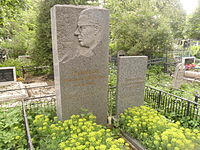 Никола́й Ива́нович Рылéнков (1909 — 1969) — русский советский поэт.Н. И. Рыленков родился 2 (15 февраля) 1909 года в деревне Алексеевка (ныне Рославльский район, Смоленская область) в крестьянской семье. В 1926 окончил школу в Рославле, тогда же опубликованы его первые стихи. Работал сельским учителем. Окончил факультет литературы и языка Смоленского педагогического института (1933), в том же году вышел первый сборник стихов. Участник Великой Отечественной войны 1941—1945. Член ВКП(б) с 1945.Член правления СП РСФСР с 1958 года, секретариата СП РСФСР с 1965 года.Н. И. Рыленков умер 23 июня 1969 года. Похоронен в Смоленске на Братском кладбище.Потомки поймут, современников наших читая, Какая у нас за плечами дорога крутая. Как нас опекала ревнивая наша эпоха, Чтоб где-то в грядущем о нас не подумали плохо. Нас жизнь научила не жаловаться и не плакать, Цветеньем весны вдохновляться в осеннюю слякоть. И этому будут дивиться не меньше потомки, Чем мужеству в битвах, где шли мы по огненной кромке. Как должно потомкам, дотошно изучат наш почерк И всё, чего мы не сказали, прочтут между строчек.